DEPARTAMENTO DE GESTIÓN TECNOLÓGICA Y VINCULACIÓNOFICINA DE SERVICIO SOCIALCARTA DE TERMINACIÓN DE SERVICIO SOCIALING. JUAN JOSÉ REMENTERÍA OROZCODIRECTOR.I.T. COMITANCILLO.PRESENTE.	ATN: ING. DIEGO ARMANDO MARTÍNEZ MATUSDEPARTAMENTO DE GESTIÓN TECNOLÓGICA Y VINCULACIÓNPor este medio me permito informarle que el (la) C.____________________________ realizó su Servicio Social en esta dependencia, en el programa denominado:____________________________________________, desempeñando actividades:_______________________________________________________________________________ durante el periodo comprendido del___________________ al_____________________, acumulando un total de__________ horas.En la Ciudad de________________, a los_____ días del mes de________ del año______, se extiende la presente Carta de Terminación de Servicio Social, para los fines que el (la) interesado(a) convenga.A t e n t a m e n t e _____________________________.Nombre, cargo y firma del responsable programaC.c.p.- Expediente de la oficina de Servicio Social.                              ®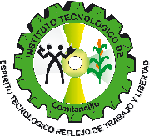 Nombre del documento: Formato DE Carta de Terminación de Servicio SocialCódigo: ITCSC-VI-PO-002-04                              ®Nombre del documento: Formato DE Carta de Terminación de Servicio SocialRevisión: 1                              ®Referencia a  9001:2008    7.2.1Página 1 de 2